Epreuve organisée conjointement par les Comités Départementaux et la Ligue de Golf Paris Ile-de-FranceRÈGLEMENT PARTICULIER DE L’ÉPREUVECe règlement complète les règlements généraux des épreuves de Ligue.Les conditions des règlements particuliers priment sur celles du règlement général.PRESENTATION DU CHALLENGECette compétition est ouverte aux U10 garçons et filles.Elle comporte une épreuve individuelle qui attribue le titre de Champion et de Championne de Ligue U10, et une épreuve par équipes de clubs.Elle se déroule sur 3 épreuves départementales qualificatives pour la finale de Ligue.Calendrier du TournoiCONDITIONS DE PARTICIPATIONPOUR LES EQUIPIERSFilles et Garçons nés en 2011 et après et licenciés de la Ligue Paris Ile-de-France Être titulaires de la licence Ffgolf de l’année en cours et à jour du certificat médical de non contre-indication à la pratique du golf délivré par un médecin de leur choix valable pour la saison en cours et enregistré à la fédération 7 jours pleins avant le premier tour de la compétition où si le joueur a fourni un certificat en 2019 ou 2020, attester avoir répondu négativement à toutes les questions du questionnaire de santé disponible sur l’espace licencié sous peine de non-participation.POUR L’EPREUVE PAR EQUIPESOuverte aux Associations sportives des clubs de la Ligue Paris Ile-de-France qui pourront présenter 1 équipe (une seule par club). Le nombre d’équipes sera limité à 18 et seront retenues par ordre d’arrivée des inscriptions.L’équipe sera constituée de 3 joueuses ou joueurs par tour, membres permanents et licenciés de l’association sportive du club qu’ils représentent. Dans le cadre d’une création de licence ou d’un changement de club de licence, celui-ci aura dû intervenir et être enregistré à la ffgolf au plus tard le jour de la clôture des inscriptions des équipiers soit au plus tard le jeudi 1er Avril. La constitution de l’équipe pourra être différente pour chacun des trois tours.Les Equipiers doivent :Etre au minimum en possession du drapeau blanc.Une tolérance pour l’année 2021 permettra à un club de constituer son équipe avec un joueur ayant un drapeau jaune. Avoir un index supérieur à 45 pour les filles et 41 pour les garçons. L’index pris en compte sera celui à la date de clôture des inscriptions des équipiers soit le 1er Avril 2021 et figurant sur la liste des joueurs potentiels disponible sur le site de la Ligue Paris Île-de-France (www.lgpidf.com)Les joueurs répondant à ces critères à la date de clôture des inscriptions resteront éligibles durant toute la durée de l’épreuve.En cas de changement de club en cours d’épreuve, un joueur ayant disputé un tour de l’épreuve par équipe ne pourra pas continuer avec son nouveau club. Figurer sur la fiche des joueurs potentiels de l’équipe enregistrée sur Extranet.POUR L’EPREUVE INDIVIDUELLEOuverte aux filles dont l’index est inférieur ou égal à 45 et aux garçons inférieur ou égal à 41 à la date limite d’inscription de chaque étape qualificative.Le nombre de jeunes pouvant participer à une épreuve de qualification sera limité à 60. Le Comité de l’épreuve se réserve le droit d’augmenter ou de diminuer le nombre de joueurs pour chaque étape.Un minimum de 4 places sera réservé aux filles sur chaque épreuve.En cas d’un trop grand nombre d’inscrits, la sélection des joueurs retenus sera faite dans l’ordre de leur rang (calculé sur minimum 6 tours) dans le fichier de moyenne de scores en Stroke Play sur 12 mois disponible sur Extranet, puis dans l’ordre des index à la clôture des inscriptions.ENGAGEMENTSPour l’épreuve par équipes :Sur Extranet clubs : http://xnet.ffgolf.org au plus tard le 1er Avril 2021.Le droit d’inscription est fixé à 40 € pour l’équipe.L’engagement du club sera confirmé dès réception de la fiche d’inscription par mail (contact@lgpidf.com) et du règlement du droit de jeu de préférence par virement bancaires (cf rib sur la fiche d’inscription) ou par chèque à l’ordre de la Ligue de Golf Paris Ile-de-FrancePour l’épreuve individuelle :Les joueurs devront s’inscrire directement sur le site internet de la Ligue Paris Ile-de-France avec règlement en ligne des droits de jeuLe droit d’inscription est fixé à 5€ par joueur et par tourINSCRIPTION DES JOUEURSPour l’épreuve par Equipes : au plus tard le jeudi 1er avril 2021 pour inscrire le club et vos joueurs potentiels sur Extranet.Pour l’épreuve individuelle : voir calendrierFORMES DE JEUL’EPREUVE PAR ÉQUIPESFORMULE : Formule « Greensome Poucets » : Les 3 joueurs jouent le coup de départ, choisissent une des 3 balles puis alternent sur les coups suivants. 	Exemple : si la balle du joueur A est choisie, si C décide de jouer en second, c’est ensuite à B de jouer puis à A, …. L’ordre ACB est conservé jusqu’à la fin du trou joué.	Strokeplay Brut Score maximum de 8 selon le barème suivant:Trou en 1 	 marque 1 pointTrou en 2 	 marque 2 pointsTrou en 3 	 marque 3 pointsTrou en 4 	 marque 4 pointsTrou en 5 	 marque 5 pointsTrou en 6 	 marque 6 pointsTrou en 7 	 marque 7 pointsPlus de 7 	 marque 8 points, le joueur ramasse sa balle et l’équipe passe au trou suivantLe club vainqueur de chaque tour est celui qui aura marqué le moins de points sur 9 trous.Chaque épreuve qualificative donnera lieu à un classement pour lequel sera attribué un certain nombre de points (cf. § CLASSEMENT).DEPARTS : En shot-gun à 14h30.L’EPREUVE INDIVIDUELLEFORMULE : Strokeplay Brut Score maximum de 10.Le vainqueur du tour est le joueur qui aura le score le plus bas sur 9 trous.Chaque épreuve qualificative donne lieu à un classement pour lequel est attribué un certain nombre de points (cf. § CLASSEMENT).SERIES : 1 série Filles1 série Garçons DEPARTS : du trou n°1 à partir de 13h30Les tirages et heures de départ seront consultables sur www.lgpidf.com  au plus tard 48h avant l’épreuve.REPÈRES DE DÉPARTSEpreuve par équipes :Parcours de 9 trous aménagé de type « parcours orange » : départs uniques comprises entre 90 et 200 mètres du green. Epreuve Individuelle :Parcours de 9 trous, avec des Pars adaptés à l’âge des participants, et des départs différents garçons et filles.INFORMATIONSCADETS	Les cadets ne sont pas autorisés, les enfants devant être autonomes.ACCOMPAGNATEURS : Les accompagnateurs, quels qu’ils soient, parents, grands-parents, entraîneurs, dirigeants de Ligue ou de clubs, etc.… devront impérativement se tenir sur le terrain à une distance raisonnable des joueurs, c’est-à-dire ne leur permettant pas de donner des conseils. SUIVEURS DE PARTIE : Les parties pourront être accompagnées, en priorité par des suiveurs de parties accrédités par la Ligue ou le ComitéINSTRUMENT DE MESURE :Les dispositifs électroniques de mesure de distance ne sont pas autorisés sur l’épreuve. CLASSEMENTL’Individuelle et le par équipes se dérouleront en 2 phases :Qualifications organisées par les Comités DépartementauxFinale organisée par la Ligue.ATTRIBUTION DES POINTSChaque épreuve qualificative (par équipe ou individuelle) donne lieu à un classement pour lequel est attribué un certain nombre de points (cf. tableau ci-dessous).Si des équipes ou des joueurs sont à égalité, le départage est établi en utilisant le départage informatique CLASSEMENT FINAL DES QUALIFICATIONS :Epreuve par Equipes :2 poules « géographiques » seront créées à l’issue de la clôture des inscriptionsPour chaque poule, le classement final des qualifications prendra en compte les résultats en points sur les 3 épreuves organisées (un club ne participant qu’à une ou 2 épreuves sera classé avec les points de la ou des 2 épreuves).En cas d’égalité, les clubs seront départagés sur le moins bon résultat en points puis sur le meilleur résultat en points. Si une égalité persiste, le départage sera effectué sur les 6 derniers trous du moins bon résultat points, puis sur les 3, 2 et dernier trou. Puis sur les 6 derniers trous du meilleur résultat en points, puis sur les 3, 2 et dernier trou.Cas particulier : Si ce 2e système de départage engage des équipes n’ayant pas joué le même nombre de tours, ce départage sera effectué sur les parcours communs.Seront qualifiés pour la Finale les 6 premiers clubs de chaque poule.	Les clubs qualifiés pour la Finale devront constituer leur équipe avec des joueurs ayant participé aux qualifications. Epreuve individuelle :Un joueur pourra participer à chacune des 3 épreuves qualificatives, dans les limites de places évoquées dans le paragraphe 5-Conditions de ParticipationLa 3e étape qualificative du 23 juin sera ouverte en priorité aux joueurs n’ayant participé à aucune des 2 premières épreuves puis à ceux n’ayant participé qu’à une épreuve. Le champ de joueurs sera ensuite complété dans l’ordre de leur rang (calculé sur minimum 6 tours) dans le fichier de moyenne de scores en Stroke Play sur 12 mois disponible sur Extranet, puis dans l’ordre des index à la clôture des inscriptions.Le classement final des qualifications prendra en compte les 2 meilleurs résultats en points sur les épreuves auxquelles aura participé un joueur (un joueur ne participant qu’à une ou 2 épreuves sera classé avec les points gagnés lors de sa ou ses participations).A l’issue de la 3e étape, 58 places maximum seront attribuées pour la Finale. Un minimum de 6 jeunes filles seront qualifiées pour cette finaleClassement de la Finale :La finale se déroulera selon la même formule de jeu que les étapes qualificatives.Les classements individuels et par équipes seront établis selon les scores réalisés sur les 9 trous.COMITÉ DE L’ÉPREUVELe Comité de l’épreuve est composé de :1 représentant du Club1 représentant de la Ligue et/ou du Comité Départemental du lieu de l’épreuve1 arbitreIl se réserve le droit d’apporter au présent règlement toute modification qu’il jugera utile et de prendre toute décision pour le bon déroulement de cette épreuve.PRIXFinale de Ligue – Challenge Thomas LEVET :Le Challenge Thomas LEVET récompensera le meilleur score individuel brut, garçon ou fille.Seront récompensés les vainqueurs Filles et Garçons de l’Individuelle ainsi que le club vainqueur par équipesUn goûter clôturera cette journée.Confirme l’inscription d’une équipe au Tour Poucets par Equipes (droits d’inscription : 40 euros) Pour valider notre inscription, merci de nous régler les droits d’inscriptions de préférence par virement (ou par chèque à l’ordre de la Ligue de Golf Paris Ile-de-France).Lors du virement, précisez bien votre numéro de club. MerciCi-dessous nos coordonnées bancaires :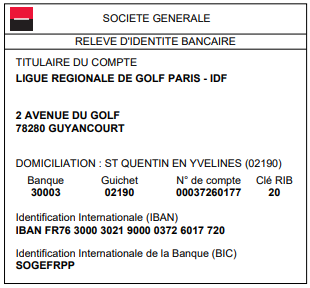 P.-S. : La date limite d’inscription et d’envoi est fixée au 1er AVRIL 2021A FAIRE PARVENIR PAR MAIL A LA LIGUE LE MERCREDI PRECEDENT LE TOUR CONCERNE Tour 1	 Tour 2 	 Tour 3	 FinaleComposition de l’équipe(Les 3 équipiers doivent figurer sur la fiche des joueurs potentiels de l’équipe enregistrée sur Extranet)TOUR POUCETS« Challenge Thomas LEVET »Règlement 2021IndividuelEquipe – Poule AEquipe – Poule BQUALIFICATIONSTour 1DateMercredi 14 Avril(report possible le 5 mai)Mercredi 14 Avril     (report possible le 5 mai)Mercredi 14 Avril     (report possible le 5 mai)QUALIFICATIONSTour 1LieuxQUALIFICATIONSTour 1Clôture inscriptionJeudi 1er Avril (21 avril)Jeudi 1er Avril                           (21 avril)Jeudi 1er Avril                           (21 avril)QUALIFICATIONSTour2 DateMercredi 26 MaiMercredi 26 MaiMercredi 26 MaiQUALIFICATIONSTour2 LieuxQUALIFICATIONSTour2 Clôture inscriptionMardi 11 MaiJeudi 1er AvrilJeudi 1er AvrilQUALIFICATIONSTour3DateMercredi 23 JuinMercredi 23 JuinMercredi 23 JuinQUALIFICATIONSTour3LieuxQUALIFICATIONSTour3Clôture inscriptionMardi 08 JuinJeudi 1er AvrilJeudi 1er AvrilQUALIFICATIONSLieuxLieuxSt Germain (78) /St Aubin (91) /Bussy (77)Lupin (75) /PCC (92) / Cergy (95)Ozoir (77) /Jardy (92) /Etiolles (91)QUALIFICATIONSAutres LieuxAutres LieuxMont Griffon (95)Ozoir (77)PCC (92)Gonesse (95)Maisons L (78)Fourqueux (78)L’Ile Fleurie (78)RCF (75) Lésigny (77) La Poudrerie (93) Le Coudray (91)FinaleFinaleLieuGolf Isabella Golf Isabella Golf Isabella FinaleFinaleDateMardi 6 Juillet 2021Mardi 6 Juillet 2021Mardi 6 Juillet 2021FinaleFinaleClôture inscriptionConfirmation d'inscription au plus tard le 30 juinConfirmation d'inscription au plus tard le 30 juinConfirmation d'inscription au plus tard le 30 juinPointsPar EquipesPlacePointsIndividuel1351er1351012ème101813ème81684ème68575ème57476ème47417ème41358ème34309ème272510ème242011ème231612ème221513ème211414ème201315ème191216ème181117ème171018ème161019ème151020ème 141021ème 131022ème 121023ème 111024ème et suivants10TOUR POUCETS« Challenge Thomas LEVET »FICHE DE CONFIRMATION D’INSCRIPTIONCLUB DE :TOUR POUCETS 2021CLUB DE :NomPrénomIndex arrondisIndex arrondisIndex arrondisN° 1NomPrénomIndex arrondisIndex arrondisIndex arrondisN° 2NomPrénomIndex arrondisIndex arrondisIndex arrondisN° 3NOM ET SIGNATURE DU CAPITAINE :